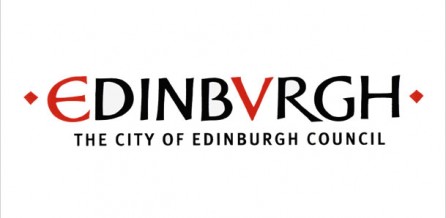 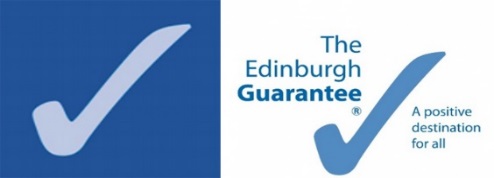 CITY OF EDINBURGH COUNCIL – ACTIVITY AGREEMENT REFERRAL FORMYOUNG PERSON’S DETAILSREFERRER DETAILSPlease send completed referrals to: Activity Agreements, City of Edinburgh Council, G.1, 4 East Market Street, Edinburgh, EH8 8BGactivityagreements@edinburgh.gov.ukName:Gender:   M / F                     Date of Birth: Age:Ethnicity:Primary Language:Address:Contact Number:Last school attended:School leaving date:BARRIERS TO EMPLOYMENT/EDUCATION/TRAININGPlease tick the appropriate box/esBARRIERS TO EMPLOYMENT/EDUCATION/TRAININGPlease tick the appropriate box/esBARRIERS TO EMPLOYMENT/EDUCATION/TRAININGPlease tick the appropriate box/esBARRIERS TO EMPLOYMENT/EDUCATION/TRAININGPlease tick the appropriate box/esBARRIERS TO EMPLOYMENT/EDUCATION/TRAININGPlease tick the appropriate box/esBARRIERS TO EMPLOYMENT/EDUCATION/TRAININGPlease tick the appropriate box/esAdditional learning needs (Dyslexia/ADHD)Drug/alcohol issuesEmotional/behavioural difficultyEnglish as a second languageHomelessLack of confidenceLiteracy/numeracyLooked After/After CareLow Communication/Interpersonal SkillsLow Vocational Skills/QualificationsMCMCMental HealthMotivational issuesPhysical Health/DisabilityYoung CarerYoung ParentYoung OffenderOther: _______________________SUPPORTING STATEMENT – Please provide your reasons for referral and what the young person aims to achieveName:                                                       School/Organisation:School/Organisation:School/Organisation:Business Address:Telephone: (Work)                                                    (Mobile)     Telephone: (Work)                                                    (Mobile)     Telephone: (Work)                                                    (Mobile)      Work Email:Signature:Date:Signature:Date:Signature:Date:Does the young person know you are referring them?Does the young person know you are referring them?YesNoHave you asked permission from the young person to share their personal information?Have you asked permission from the young person to share their personal information?YesNoFOR OFFICE USE ONLYFOR OFFICE USE ONLYFOR OFFICE USE ONLYDate referral form received:Has this referral been accepted?YESNOACCEPTED REFERRAL INFORMATIONIf the referral has been accepted, complete the following:ACCEPTED REFERRAL INFORMATIONIf the referral has been accepted, complete the following:ACCEPTED REFERRAL INFORMATIONIf the referral has been accepted, complete the following:Date referrer informed:Referred to:Additional Information:Additional Information:Additional Information:REJECTED REFERRAL INFORMATIONIf the referral has been rejected, complete the following:REJECTED REFERRAL INFORMATIONIf the referral has been rejected, complete the following:REJECTED REFERRAL INFORMATIONIf the referral has been rejected, complete the following:Date referrer informed:Reason referral has been rejectedYP not Stage 1YP too old/youngReason referral has been rejectedYP previously successfully completed stage 2No barriers identifiedReason referral has been rejectedYP lives in different local authorityYP previously successfully completed collegeReason referral has been rejectedYP previously disengaged from AA with no improved circumstancesReferrer informed YP no longer interestedReason referral has been rejectedYP moved on to PD since referral madeYP awaiting start date for PDAdditional Information:Additional Information:Additional Information: